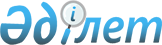 О переименовании акционерного общества "Казахстанский центр индустрии и экспорта" в акционерное общество "Казахстанский центр индустрии и экспорта "QazIndustry"Постановление Правительства Республики Казахстан от 29 июля 2019 года № 546.
      В соответствии с подпунктом 4) статьи 11 Закона Республики Казахстан от 1 марта 2011 года "О государственном имуществе" Правительство Республики Казахстан ПОСТАНОВЛЯЕТ:
      1. Переименовать акционерное общество "Казахстанский центр индустрии и экспорта" в акционерное общество "Казахстанский центр индустрии и экспорта "QazIndustry".
      2. Утвердить прилагаемые изменения и дополнения, которые вносятся в некоторые решения Правительства Республики Казахстан.
      3. Настоящее постановление вводится в действие со дня его подписания. Изменения и дополнения, которые вносятся в некоторые решения Правительства Республики Казахстан
      1. В постановлении Правительства Республики Казахстан от 12 апреля 1999 года № 405 "О видах государственной собственности на государственные пакеты акций и государственные доли участия в организациях" (САПП Республики Казахстан, 1999 г., № 13, ст. 124):
      в перечне акционерных обществ и хозяйственных товариществ, государственные пакеты акций и доли участия которых остаются в республиканской собственности, утвержденном указанным постановлением:
      в разделе "г. Нур-Султан":
      строку, порядковый номер 21-117, изложить в следующей редакции:
      "21-117. АО "Казахстанский центр индустрии и экспорта "QazIndustry".
      2. В постановлении Правительства Республики Казахстан от 27 мая 1999 года № 659 "О передаче прав по владению и пользованию государственными пакетами акций и государственными долями в организациях, находящихся в республиканской собственности": 
      в перечне государственных пакетов акций и государственных долей участия в организациях республиканской собственности, право владения и пользования которыми передается отраслевым министерствам и иным государственным органам:
      в разделе "Министерству индустрии и инфраструктурного развития Республики Казахстан":
      строку, порядковый номер 386, изложить в следующей редакции:
      "386. Акционерное общество "Казахстанский центр индустрии и экспорта "QazIndustry".".
      3. В постановлении Правительства Республики Казахстан от 9 июля 2009 года № 1048 "Об образовании Координационного совета по форсированному индустриальному развитию Республики Казахстан": 
      в составе Координационного совета по форсированному индустриальному развитию Республики Казахстан, утвержденном указанным постановлением:
      строку "председатель правления акционерного общества "Казахстанский центр индустрии и экспорта" (по согласованию)" изложить в следующей редакции:
      "председатель правления акционерного общества "Казахстанский центр индустрии и экспорта "QazIndustry" (по согласованию)".
      4. В постановлении Правительства Республики Казахстан от 11 октября 2013 года № 1092 "Об утверждении Концепции формирования перспективных национальных кластеров Республики Казахстан до 2020 года":
      в Концепции формирования перспективных национальных кластеров Республики Казахстан до 2020 года, утвержденной указанным постановлением:
      в разделе 2 "Основные принципы и общие подходы формирования перспективных национальных кластеров":
      в подразделе "Государственная поддержка кластерных инициатив":
      подпункт 3) изложить в следующей редакции:
      "3) поддержка перспективных НИОКР для кластеров через выделение инновационных грантов на коммерциализацию технологий акционерным обществом "Казахстанский центр индустрии и экспорта "QazIndustry" и Фондом науки, софинансирование крупными предприятиями-участниками кластеров;".
      5. В постановлении Правительства Республики Казахстан от 30 октября 2014 года № 1159 "Об утверждении Плана мероприятий по реализации Государственной программы индустриально-инновационного развития Республики Казахстан на 2015 – 2019 годы":
      в Плане мероприятий по реализации Государственной программы индустриально-инновационного развития Республики Казахстан на 2015 – 2019 годы, утвержденном указанным постановлением:
      в строке, порядковый номер 2, задачи 1. "Завершение создания эффективной базовой индустрии за счет модернизации предприятий в традиционных секторах" аббревиатуру и слова "АО "КЦИЭ" (по согласованию)" заменить аббревиатурой и словами "АО "КЦИЭ "QazIndustry" (по согласованию)";
      в строках, порядковые номера 15, 19, 34, 35, 36, 37, 38, 86, 87, аббревиатуру и слова "АО "КЦИЭ" (по согласованию)" заменить аббревиатурой и словами "АО "КЦИЭ "QazIndustry" (по согласованию)";
      в строке, порядковый номер 24, аббревиатуру и слова "АО "НК "KAZAKH INVEST" (по согласованию)" заменить аббревиатурой и словами "АО "КЦИЭ "QazIndustry" (по согласованию)";
      в строках, порядковые номера 53, 54, аббревиатуру и слова "АО "КЦИЭ" (по согласованию)" заменить аббревиатурой и словами "АО "КЦИЭ "QazIndustry" (по согласованию)";
      в строках, порядковые номера 55, 59, 60, 61, 62, аббревиатуру и слова "АО "КЦИЭ" (по согласованию)" заменить аббревиатурой и словами "АО "КЦИЭ "QazIndustry" (по согласованию)";
      в строках, порядковые номера 1 и 2, задачи 4. "Создание предпосылок для появления критической массы инновационно-активного бизнеса" аббревиатуру и слова "АО "КЦИЭ" (по согласованию)" заменить аббревиатурой и словами "АО "КЦИЭ "QazIndustry" (по согласованию)";
      в строках, порядковые номера 80, 85, аббревиатуру и слова "АО "КЦИЭ" (по согласованию)" заменить аббревиатурой и словами "АО "КЦИЭ "QazIndustry" (по согласованию)";
      в Примечании:
      в расшифровке аббревиатур:
      строку "КЦИЭ – Казахстанский центр индустрии и экспорта" изложить в следующей редакции:
      "КЦИЭ "QazIndustry" – Казахстанский центр индустрии и экспорта "QazIndustry".
      6. Утратил силу постановлением Правительства РК от 21.11.2022 № 932 (вводится в действие по истечении десяти календарных дней после дня его первого официального опубликования).

      7. Утратил силу постановлением Правительства РК от 15.07.2022 № 482.

      8.  Утратил силу постановлением Правительства РК от 17.05.2022 № 311.

      9. Утратил силу постановлением Правительства РК от 02.02.2022 № 43 (вводится в действие со дня его подписания и подлежит официальному опубликованию).

      10. Утратил силу постановлением Правительства РК от 04.10.2023 № 862.


      11. В постановлении Правительства Республики Казахстан от 3 июля 2019 года № 469 "О некоторых вопросах акционерного общества "Казахстанский центр индустрии и экспорта":
      заголовок изложить в следующей редакции: 
      "О некоторых вопросах акционерного общества "Казахстанский центр индустрии и экспорта "QazIndustry";
      пункт 1 изложить в следующей редакции:
      "1. Определить акционерное общество "Казахстанский центр индустрии и экспорта "QazIndustry" Единым координационным центром по специальным экономическим и индустриальным зонам в Республике Казахстан.".
					© 2012. РГП на ПХВ «Институт законодательства и правовой информации Республики Казахстан» Министерства юстиции Республики Казахстан
				
      Премьер-МинистрРеспублики Казахстан 

А. Мамин
Утверждены
постановлением Правительства
Республики Казахстан
от 29 июля 2019 года № 546